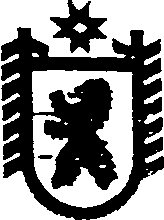 Республика КарелияСОВЕТ СЕГЕЖСКОГО МУНИЦИПАЛЬНОГО РАЙОНА       LV    ЗАСЕДАНИЕ     VI     СОЗЫВАРЕШЕНИЕот   28  февраля  2018  года  №  411     СегежаО порядке  размещения сведений о доходах, расходах, об имуществе и обязательствах имущественного характера главы Сегежского муниципального района, депутатов Совета Сегежского муниципального района, муниципальных служащих органов местного самоуправления Сегежского муниципального района и членов их семей на официальном сайте администрации Сегежского муниципального района и предоставления этих сведений средствам массовой информации для опубликованияВ соответствии с частью 6 статьи 8, частью 4.3 статьи 12.1 Федерального закона от 25 декабря 2008 г. № 273-ФЗ «О противодействии коррупции», частью 9 статьи 15 Федерального закона  от 2 марта 2007 г. № 25-ФЗ «О муниципальной службе в Российской Федерации»,  частью 4 статьи 8 Федерального закона от  3 декабря 2012 г.  № 230-ФЗ «О контроле за соответствием расходов лиц, замещающих государственные должности, и иных лиц их доходам», пунктом 8 Указа Президента Российской Федерации от 8 июля 2013 г. № 613 «Вопросы противодействия коррупции» Совет Сегежского муниципального района  р е ш и л:	2. Председателю Совета Сегежского муниципального района М.Л.Гусевой организовать ознакомление депутатов Совета Сегежского муниципального района, а руководителям органов местного самоуправления Сегежского муниципального района -   муниципальных служащих соответствующих органов местного самоуправления Сегежского муниципального района    с настоящим решением  под роспись. 3. Обнародовать настоящее решение путем размещения текста настоящего решения в информационно-телекоммуникационной сети «Интернет»                                     на официальном сайте администрации Сегежского муниципального района http://home.onego.ru/~segadmin.	5. Настоящее решение вступает в силу со дня его обнародования.           Председатель Совета Сегежского муниципального района                                                                                        Глава Сегежского муниципального района                                                                    М.Л.ГусеваРазослать: в дело, УД, финансовое управление, КСК, Совет СМР, орготдел.   ПОРЯДОК размещения сведений о доходах, расходах, об имуществе и обязательствах имущественного характера главы Сегежского муниципального района, депутатов Совета Сегежского муниципального района,  муниципальных  служащих  органов местного самоуправления Сегежского муниципального района и членов их семей  на  официальном сайте администрации Сегежского муниципального района и предоставления этих сведений средствам массовой информации для опубликования 	1. Настоящим порядком устанавливаются обязанности органов местного самоуправления Сегежского муниципального района  (далее - органы местного самоуправления) по размещению сведений о доходах, расходах, об имуществе и обязательствах имущественного характера главы Сегежского муниципального района, депутатов Совета Сегежского муниципального района, муниципальных служащих органов местного самоуправления (далее - муниципальный служащий), их супругов и несовершеннолетних детей (далее - сведения о доходах, расходах, об имуществе и обязательствах имущественного характера)  на официальном сайте администрации Сегежского муниципального района (далее – официальный сайт),  а также по предоставлению этих сведений  общероссийским и издаваемым на территории Республики Карелия и  Сегежского муниципального района средствам массовой информации  (далее - средства массовой информации) для опубликования в связи с их запросами.	2.  На официальном сайте размещаются и средствам массовой информации предоставляются для опубликования следующие сведения о доходах, расходах, об имуществе и обязательствах имущественного характера:	а) перечень объектов недвижимого имущества, принадлежащих главе Сегежского муниципального района, депутату Совета Сегежского муниципального района, муниципальному  служащему,  его супруге (супругу)    и несовершеннолетним детям на праве собственности или находящихся в их пользовании, с указанием вида, площади и страны расположения каждого из таких  объектов;	б)  перечень транспортных средств, с указанием вида и марки, принадлежащих на праве собственности главе Сегежского муниципального района, депутату Совета Сегежского муниципального района, муниципальному служащему, его супруге (супругу)   и несовершеннолетним детям;	в)    декларированный годовой доход главы Сегежского муниципального района, депутата Совета Сегежского муниципального района,   муниципального служащего,  его  супруги (супруга)   и несовершеннолетних детей;    г)   сведения об источниках получения средств, за счет которых совершена сделка по приобретению земельного участка, иного  объекта недвижимого имущества, транспортного средства, ценных бумаг, акций (долей участия, паев в уставных (складочных) капиталах организаций), если общая сумма таких сделок  превышает общий доход  главы Сегежского муниципального района, депутата Совета Сегежского муниципального района,   муниципального служащего и   его  супруги (супруга)   за три последних года, предшествующих отчетному периоду.   3. Сведения, указанные в пункте 2 настоящего порядка, размещаются на официальном сайте по форме согласно приложению  к настоящему порядку.   4. В размещаемых на официальном сайте   и предоставляемых  средствам массовой информации для опубликования сведениях о доходах, расходах, об имуществе и обязательствах имущественного характера запрещается указывать:	а) иные сведения (кроме указанных в пункте 2 настоящего порядка) о доходах главы Сегежского муниципального района, депутата Совета Сегежского муниципального района,   муниципального служащего,  его  супруги (супруга)   и несовершеннолетних детей, об имуществе, принадлежащем на праве собственности названным лицам, и об их обязательствах имущественного характера;	б) персональные данные супруги (супруга), детей и иных членов семьи главы Сегежского муниципального района, депутата Совета Сегежского муниципального района,   муниципального служащего;	в) данные, позволяющие определить место жительства, почтовый адрес, телефон и иные индивидуальные средства коммуникации главы Сегежского муниципального района, депутата Совета Сегежского муниципального района,   муниципального служащего,  его  супруги (супруга),  детей и иных членов семьи;	г) данные, позволяющие определить местонахождение объектов недвижимого имущества, принадлежащих главе Сегежского муниципального района, депутату Совета Сегежского муниципального района, муниципальному служащему, его  супруге (супругу), детям, иным членам семьи на праве собственности или находящихся в их пользовании;	д) информацию, отнесенную к государственной тайне или являющуюся конфиденциальной.	5. Сведения о доходах, расходах, об имуществе и обязательствах имущественного характера, указанные в пункте 2 настоящего порядка,  за весь период замещения главой  Сегежского муниципального района, депутатом  Совета Сегежского муниципального района,   муниципальным служащим должностей,  замещение которых влечет за собой размещение сведений о доходах, расходах, об имуществе и обязательствах имущественного характера, а также сведения о  доходах, расходах, об имуществе и обязательствах имущественного характера его  супруги (супруга) и несовершеннолетних детей находятся на официальном сайте и ежегодно обновляются в течение 14 рабочих дней со дня истечения срока, установленного для их подачи.  	 6. Размещение на официальном сайте сведений о доходах, расходах, об имуществе и обязательствах имущественного характера, указанных в пункте                           2 настоящего порядка, предоставленных:	а)  главой Сегежского муниципального района, депутатами Совета Сегежского муниципального района обеспечивается организационным отделом  администрации Сегежского муниципального района;  б)  муниципальными служащими  администрации Сегежского муниципального района обеспечивается управлением делами администрации Сегежского муниципального района; 	в) муниципальными служащими финансового управления Сегежского муниципального района обеспечивается руководителем финансового управления Сегежского муниципального района;   г) муниципальными служащими Контрольно-счетного комитета Сегежского муниципального района  обеспечивается председателем Контрольно-счетного комитета Сегежского муниципального района.      7. Сведения о доходах, расходах, об имуществе и обязательствах имущественного характера, предоставленные главой  Сегежского муниципального района, депутатом  Совета Сегежского муниципального района,   муниципальным служащим  в целях уточнения ранее предоставленных сведений о доходах, расходах, об имуществе и обязательствах имущественного характера подлежат  размещению на официальном сайте в течение 5 рабочих дней после их принятия организационным отделом администрации Сегежского муниципального района, управлением делами администрации Сегежского муниципального района, финансовым управлением  Сегежского муниципального района, контрольно-счетным комитетом   Сегежского муниципального района. 	8.  Организационный отдел администрации Сегежского муниципального района, управление делами администрации Сегежского муниципального района, финансовое управление Сегежского муниципального района, Контрольно-счетный комитет   Сегежского муниципального района: 	а) в течение трех рабочих дней со дня поступления запроса от средства массовой информации сообщают о нем главе Сегежского муниципального района, депутату  Совета Сегежского муниципального района, муниципальному служащему, в отношении которого поступил запрос;	б) в течение семи  рабочих дней со дня поступления запроса от  средства  массовой информации обеспечивают предоставление ему сведений, указанных в пункте 2 настоящего порядка, в том случае, если запрашиваемые сведения отсутствуют на официальном сайте.	9. Муниципальные служащие организационного отдела администрации Сегежского муниципального района, управления делами администрации Сегежского муниципального района, финансового управления  Сегежского муниципального района, контрольно-счетного комитета Сегежского муниципального района, обеспечивающие размещение сведений о доходах, расходах, об имуществе и обязательствах имущественного характера на официальном сайте и их предоставление общероссийским средствам массовой информации для опубликования, несут в соответствии с законодательством Российской Федерации ответственность за несоблюдение настоящего порядка, а также за разглашение сведений, отнесенных к государственной тайне или являющихся конфиденциальными.----------------СВЕДЕНИЯо  доходах, расходах  за отчетный период с 1 января 20__ года по 31 декабря  20__ года, об имуществе и обязательствах имущественного характера  по состоянию на конец отчетного периода, представленных __________________________________________________________________________________( указывается кем (главой   Сегежского муниципального района, депутатом  Совета Сегежского муниципального района,   муниципальным   служащим _____________________________________)                            (наименование ОМСУ, МО)  <1> Указывается только ФИО главы  Сегежского муниципального района, депутата  Совета Сегежского муниципального района,   муниципального   служащего, ФИО супруги (супруга) и несовершеннолетних детей не указываются<2> Указывается только должность главы  Сегежского муниципального района, депутата  Совета Сегежского муниципального района,   муниципального   служащего <3>  Например, жилой дом, земельный участок, квартира и т.д.<4>  Россия или иная страна (государство)<5> Указывается вид  приобретённого имущества по сделке  (земельный участок, другой объект недвижимости, транспортные средства, ценные бумаги, акции (доли участия, паи в уставных (складочных) капиталов организации);  доход по основному месту работы  главы  Сегежского муниципального района, депутата  Совета Сегежского муниципального района,   муниципального   служащего  и его супруги (супруга);   доход указанных лиц от иной разрешенной законом деятельности; доходов от вкладов в банках и иных кредитных организациях; накопления за предыдущие годы; наследство; дар; заем; ипотека; доход от продажи имущества; иные кредитные обязательства;  другое (без указания суммы денежных средств, полученных от каждого источника). --------------------------	1.  Утвердить прилагаемый порядок размещения сведений о доходах, расходах, об имуществе и обязательствах имущественного характера главы Сегежского муниципального района, депутатов Совета Сегежского муниципального района,    муниципальных служащих органов местного самоуправления Сегежского муниципального района и членов их семей на  официальном  сайте администрации    Сегежского муниципального района и предоставления этих сведений средствам     массовой   информации  для  опубликования. УТВЕРЖДЕНрешением Совета Сегежского муниципального районаот  28  февраля  2018 г.   № 411Приложениек порядку размещения сведений о доходах, расходах, об имуществе и обязательствах имущественного характера главы Сегежского муниципального района, депутата Совета Сегежского муниципального района, муниципального служащего органа местного самоуправления Сегежского муниципального района, их супругов и несовершеннолетних детей на официальном сайте администрации Сегежского муниципального района и предоставления этих сведений средствам массовой информации для опубликования Фамилия, имя, отчество <1>Должность лица <2>Деклари-рованный годовой доход за 20__ год(тыс. рублей)Перечень объектов недвижимого имущества и транспортных средств, принадлежащих на праве собственностиПеречень объектов недвижимого имущества и транспортных средств, принадлежащих на праве собственностиПеречень объектов недвижимого имущества и транспортных средств, принадлежащих на праве собственностиПеречень объектов недвижимого имущества и транспортных средств, принадлежащих на праве собственностиПеречень объектов недвижимого имущества, находящихся в пользованииПеречень объектов недвижимого имущества, находящихся в пользованииПеречень объектов недвижимого имущества, находящихся в пользованииСведения об
источниках
получения
средств, за счет
которых совершена
сделка (вид
приобретённого имущества   по сделке,
источники)<5>Фамилия, имя, отчество <1>Должность лица <2>Деклари-рованный годовой доход за 20__ год(тыс. рублей)Объекты недвижимого имуществаОбъекты недвижимого имуществаОбъекты недвижимого имуществаТранспор-тные средства(вид, марка)Вид объектов недви-жимого имуще-стваПлощадь (кв. м)Страна расположенияСведения об
источниках
получения
средств, за счет
которых совершена
сделка (вид
приобретённого имущества   по сделке,
источники)<5>Фамилия, имя, отчество <1>Должность лица <2>Деклари-рованный годовой доход за 20__ год(тыс. рублей)Вид объектов  недвижимого имущества<3>Площадь(кв. м)Страна располо-жения<4>Транспор-тные средства(вид, марка)Вид объектов недви-жимого имуще-стваПлощадь (кв. м)Страна расположенияСведения об
источниках
получения
средств, за счет
которых совершена
сделка (вид
приобретённого имущества   по сделке,
источники)<5>1234567881011Супруга (супруг)Несовершеннолетний ребенок (сын или дочь)